 Procès verbal de la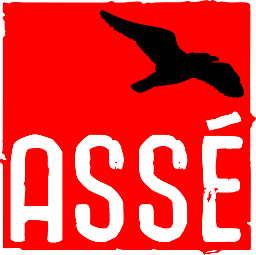 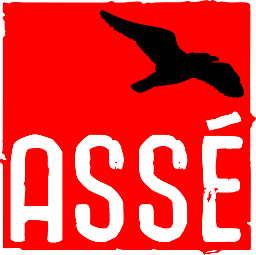  réunion du 27 mars 2014 Conseil exécutif de l’ASSÉPrésences: Delphine Labrecque-Synnott, Carolane Sauvé-Tétreault, Virginie Mikaelian, Benjamin Gingras, Lazlo Bonin, Justin ArcandOrdre du Jour:0. Ouverture1. Procédures1.1 Praesidium1.2 Lecture et adoption de l’ordre du Jour1.3 Lecture et adoption du procès verbal2. Comment ça va?3. Affaires courantes4. Affaires académiques5. Manif nationale6. Conseil de Coordination7. Congrès8. Assurance-emploi9. Médias et information10. Bureaucratie et finances10.1 Suivi des finances	10.2 Permanence	10.3 Bureau (Bail)11. Tournées internationales12. Prochaine rencontre13. Varia14. Levée0. Ouverture0.1. Proposition d’ouverture à 18h48Proposée par DelphineAppuyée par LazloAdoptée à l’unanimité1. Procédures1.1 Praesidium1.1.1  Que Delphine assure l’animation et que Virginie assure la prise de note.Proposée par DelphineAppuyée par LazloAdoptée à l’unanimité1.2 Lecture et adoption de l’ordre du Jour1.2.1 Proposition de l’adoption de l’ordre du jour tel que présenté.Proposée par DelphineAppuyée par JustinAdoptée à l’unanimité.1.3 Lecture et adoption du procès verbal1.3.1 Que l’on adopte le procès-verbal de la réunion du 16 mars 2014Proposée par LazloAppuyée par CarolaneAdoptée à l’unanimité2. Comment ça va?2.1 Proposition d’un tour de table Comment ça va?Proposée par Carolane
Appuyée par LazloAdoptée à l’unanimité3. Affaires courantes3.1 Proposition d’un tour de table des affaires courantesProposée par JustinAppuyée par CarolaneAdoptée à l’unanimité3.2 Proposition d’un tour de table de 2 minutes par personne pour faire le point sur le camp de formationProposée par JustinAppuyée par DelphineAdoptée à l’unanimité3.3 Proposition de parler de la logistique du camp de réflexion sur la diversité sexuelleProposée par BenjaminAppuyée par VirginieAdoptée à l’unanimité4. Affaires académiquesLa rencontre pour l’assurance qualité traîne de la patte pour des raison X et donc elle aura lieu après la manif. Caro défend la blessure du comité CRAA face aux injures légales. Il serait important que ladite recherche sorte le plus rapidement possible.5. Manif nationale5.1 Proposition d’une plenière de 10 minutes sur les préparatifs pour la manifestation nationaleProposée par LazloAppuyée par CarolaneAdoptée à l’unanimité6. Campagne7. Conseil de CoordinationCe fut un petit COCO avec le quorum flush et aucune adoption de conséquence.8. Congrès8.1 Proposition que Justin se charge de trouver le présidium en vue du prochain congrèsProposée par LazloAppuyée par JustinAdoptée à l’unanimité8.2 Proposition d’adopter l’ordre du jour suivant:0.0 Ouverture 1.0 Procédures		1.1 Praesidium1.2 Lecture et adoption de l’ordre du jour 1.3 Adoption du procès-­‐verbal2.0 Accueil des nouveaux membres 3.0 Bilan4.0 Congrès d’orientation5.0 Revendications6.0 Plan d’action7.0 Femmes8.0 Élections	9.0 Finances10.0 Avis de motion		10.1 Dépôt		10.2 Traitement11.0 Varia12.0 LevéeProposée par LazloAppuyée par DelphineAdoptée à l’unanimité9. Assurance-emploi10. Médias et information11. Bureaucratie et finances11.1 Suivi des finances	11.2 Permanence	11.3 Bureau (Bail)12. Tournées internationales13. Prochaine rencontre14. Varia15. Levée15.1 Proposition de fermer la réunion à 22h52Proposée par BenjaminAppuyée par LazloAdoptée à l’unanimité